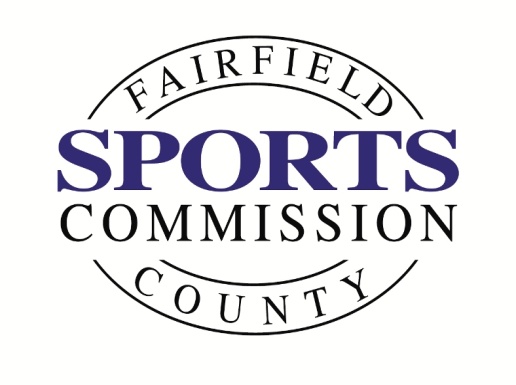 INVITES YOU TO THE FIRST “6 PM CLUB NIGHT”Thursday, March 30, 2017  6-9 PM“Sports Business Careers of the Future”Panel Discussion featuringDave Torromeo, Exec. Director, Sport Business Management Masters Program, Manhattanville CollegeMary Lobbestael, SVP at Octagon MarketingTerry Lefton, Editor-at-Large at Sports Business Journal,Sports Business DailyCocktails, hors d’ourvres & social time with your peers!PLEASE RSVP
rjmattmedia@gmail.comWorkpoint (use side entrance)Shippan Landing, 290 Harbor Drive, Stamford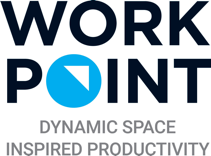 